УПРАВЛЕНИЕ ФЕДЕРАЛЬНОЙ СЛУЖБЫ ПО НАДЗОРУ В СФЕРЕ СВЯЗИ, ИНФОРМАЦИОННЫХ ТЕХНОЛОГИЙ И МАССОВЫХ КОММУНИКАЦИЙ ПО ПРИВОЛЖСКОМУ ФЕДЕРАЛЬНОМУ ОКРУГУ(УПРАВЛЕНИЕ РОСКОМНАДЗОРА ПО ПРИВОЛЖСКОМУ ФЕДЕРАЛЬНОМУ ОКРУГУ)603951, Нижний Новгород, ул. Зеленский съезд, д.4 Памятка представителю средства массовой информации по соблюдению основных запретов и ограничений Федерального закона «Об основных гарантиях избирательных прав и права на участие в референдуме граждан Российской Федерации» от 12.06.2002 № 67-ФЗКонтактные данные для консультаций по вопросам соблюдения требований законодательства Российской Федерации в сфере массовых коммуникаций:Телефон: 8(831) 435-16-77,
факс 8(831) 435-16-96Е-mail: rsockanc52@rkn.gov.ruОфициальная группа в ВК: vk.com/omkrknpfoНижний Новгород - 2021За нарушение требований законодательства о выборах предусмотрена ответственность в соответствии с Кодексом Российской Федерации об административных правонарушениях от 30.12.2001 N 195-ФЗ Статья 5.5. Нарушение порядка участия средств массовой информации в информационном обеспечении выборов, референдумов1. Нарушение главным редактором, редакцией средства массовой информации, организацией, осуществляющей теле- и (или) радиовещание, либо иной организацией, осуществляющей выпуск или распространение средства массовой информации, порядка опубликования (обнародования) материалов, связанных с подготовкой и проведением выборов, референдумов, в том числе агитационных материалов, а равно нарушение в период избирательной кампании, кампании референдума порядка опубликования (обнародования) указанных материалов в информационно-телекоммуникационных сетях, доступ к которым не ограничен определенным кругом лиц, - влечет наложение административного штрафа на граждан в размере от пятисот до двух тысяч пятисот рублей, на должностных лиц - от одной тысячи до пяти тысяч рублей; на юридических лиц - от тридцати тысяч до ста тысяч рублей.2. Непредоставление государственной или муниципальной организацией, осуществляющей теле- и (или) радиовещание, редакцией государственного или муниципального периодического печатного издания избирательной комиссии, комиссии референдума на безвозмездной основе, а равно в установленный законом срок соответственно эфирного времени, печатной площади для информирования избирателей, участников референдума, ответов на вопросы граждан, обнародования решений и актов избирательной комиссии, комиссии референдума, а также для размещения иной информации, обнародование которой предусмотрено законодательством о выборах и референдумах, -- влечет наложение административного штрафа на должностных лиц в размере от трех тысяч до четырех тысяч рублей; на юридических лиц - от двадцати тысяч до тридцати тысяч рублей.Статья 5.10. Проведение предвыборной агитации, агитации по вопросам референдума вне агитационного периода и в местах, где ее проведение запрещено законодательством о выборах и референдумахПредвыборная агитация, агитация по вопросам референдума вне агитационного периода, установленного законодательством о выборах и референдумах, либо в местах, где ее проведение запрещено законодательством о выборах и референдумах, -- влечет наложение административного штрафа на граждан в размере от одной тысячи до одной тысячи пятисот рублей; на должностных лиц - от двух тысяч до пяти тысяч рублей; на юридических лиц - от двадцати тысяч до ста тысяч рублей.Статья 5.11. Проведение предвыборной агитации, агитации по вопросам референдума лицами, которым участие в ее проведении запрещено федеральным закономПроведение предвыборной агитации, агитации по вопросам референдума лицами, которым участие в ее проведении запрещено федеральным законом, а равно привлечение к проведению предвыборной агитации, агитации по вопросам референдума лиц, которые не достигнут на день голосования возраста 18 лет, в формах и методами, которые запрещены федеральным законом, -- влечет наложение административного штрафа на граждан в размере от одной тысячи до одной тысячи пятисот рублей; на должностных лиц - от двух тысяч до трех тысяч рублей; на юридических лиц - от двадцати тысяч до тридцати тысяч рублей.Ограничения и запретыВремя действия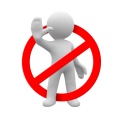 В печатных изданиях, учрежденных законодательными, исполнительными и судебными органами, местным самоуправлением (которые созданы только для публикации официальных материалов и нормативных правовых актов), нельзя проводить предвыборную агитацию и освещать деятельность кандидатов (пункт 6 ст. 47 Федерального закона 67-ФЗ)	С 21 августа 2021до 23:59 часов 16 сентября 2021Запрещено редакции СМИ публиковать редакционные агитационные материалы (с призывом голосовать «за» или «против» кандидатов) (ст. 48 Федерального закона 67-ФЗ)	С 21 августа 2021до 23:59 часов 16 сентября 2021Информация по предвыборным мероприятиям должна размещаться в СМИ только отдельным информационным блоком, без комментариев редакции (пункт 5 ст. 45 Федерального закона 67-ФЗ)	С 21 августа 2021до 23:59 часов 16 сентября 2021В агитации, предвыборной кампании, в выступлениях кандидата не должно быть призывов к экстремизму или материалов с любыми признаками экстремизма (выдержки из пункта 1 ст. 56 Федерального закона 67-ФЗ)С 21 августа 2021 до закрытия избирательных участков в регионеСтрогое соблюдение требований ст. 4 Закона о СМИ при размещении агитационных материалов, в том числе использование СМИ в целях совершения уголовно наказуемых деяний, для разглашения сведений, составляющих государственную или иную специально охраняемую законом тайну, для распространения материалов, содержащих публичные призывы к осуществлению террористической деятельности или публично оправдывающих терроризм, других экстремистских материалов, а также материалов, пропагандирующих порнографию, культ насилия и жестокости, и материалов, содержащих нецензурную брань, пропаганду наркотиков, указание (выдержка из пункта 1 ст. 56 Федерального закона 67-ФЗ)С 21 августа 2021 до закрытия избирательных участков в регионеОграничения и запретыВремя действияПри опубликовании (обнародовании) результатов опросов, касающихся выборов,  должны быть обязательно указаны все пункты: название организации, которой проводился опросгде проводили опрос (город, регион и т.д.)когда проводили опрос (дата)сколько людей опросили (выборку)каким способом проводился опрос (анкетирование, интервьюирование, фокус-группа и т.д.)формулировка вопроса, которую задавали гражданамвозможную погрешность опросакто заказал опроса кто оплатил опрос(пункт 2 ст. 46 Федерального закона 67-ФЗ)с 21 августа 2021 по 13 сентября 2021 до 23.59 местного времениПубликация опросов возможна при соответствииВ течение пяти дней (со вторника в неделю, когда проходит голосование) до дня голосования, а также в день голосования запрещено публиковать:результаты опросовпрогнозы, касательно результатов выборовлюбые иные исследования, по которым можно спрогнозировать итоги дня голосования(пункт 3 ст. 46 Федерального закона 67-ФЗ)С 14 сентября 2021 по 19 сентября 2021 (до закрытия избирательных участков)Запрет любой агитационной деятельности за день до дня голосования (день тишины) в день проведения выборов(пункт 3 ст.49 Федерального закона 67-ФЗ)С 17 сентября 2021 с 00:00 часов по 19 сентября 2021 (до закрытия избирательных участков)В день голосования до закрытия избирательных участков в регионе, где проходят выборы, запрещено публиковать результаты голосования (включая всю сеть "Интернет")(п. 7 ст. 45 Федерального закона 67-ФЗ)С 17 сентября 2021 с 00:00 часов по 19 сентября 2021 (до закрытия избирательных участков)